Highlights – AAP Clinical Practice Guideline for Screening and Management of High Blood Pressure in Children and AdolescentsPediatrics, September 2017, VOLUME 140 / ISSUE 3http://pediatrics.aappublications.org/content/pediatrics/140/3/e20171904.full.pdfScreeningBP should be measured in children/adolescents > 3 years old:Annually if otherwise healthyAt every health care encounter if they have obesity, are taking medications known to elevate BP, have renal disease, h/o aortic arch obstruction or coarctation, or diabetes. The initial BP may be oscillometric or auscultatory.Quick screener: BP requiring further evaluation(Based on 90% for children @ 5% height)Algorithm for screening 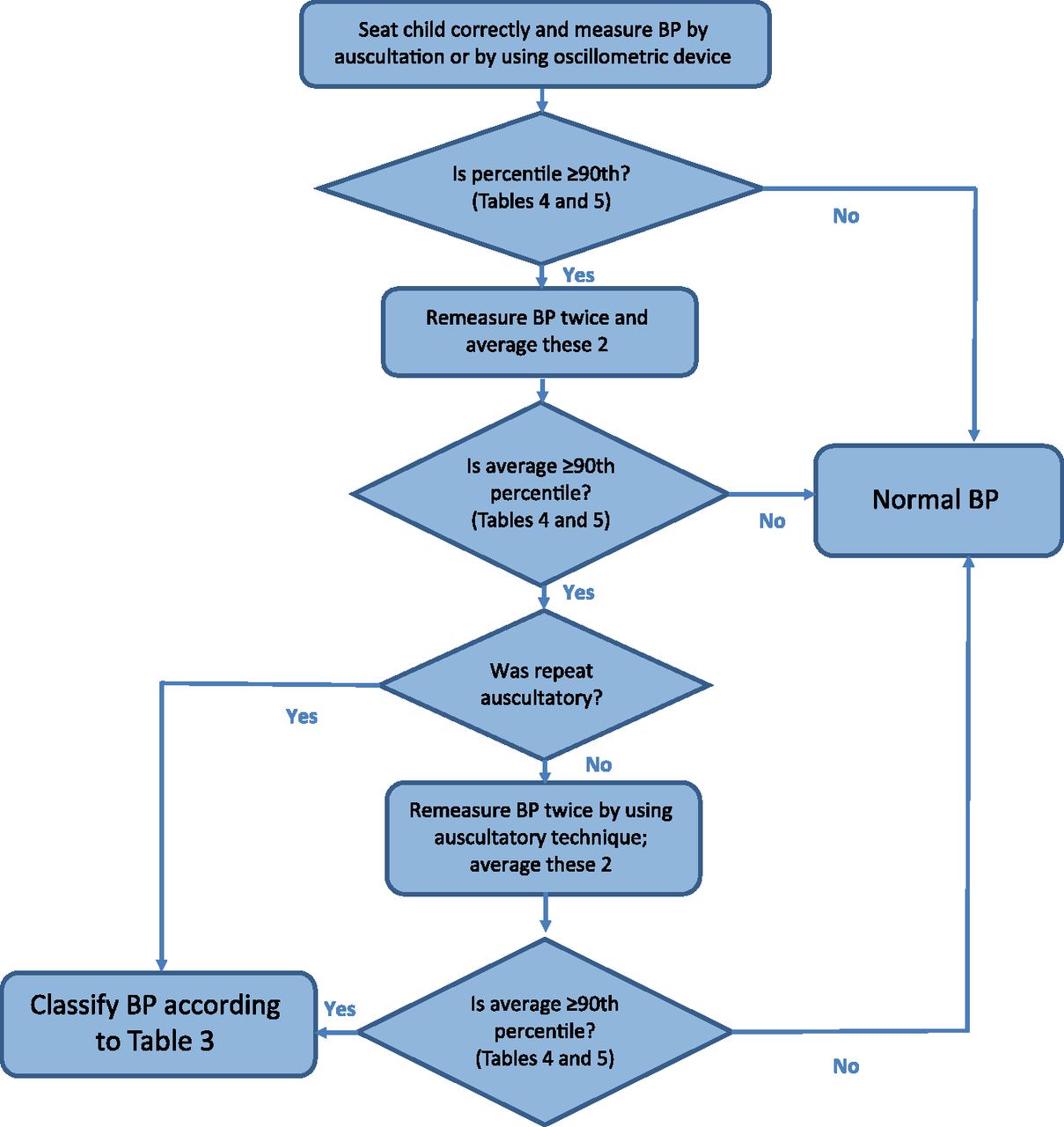 The updated Clinical Practice Updated Definitions of BP Categories and StagesPatient Evaluation and Management According to BP LevelX, recommended intervention; —, not applicable.↵a ABPM is done to confirm HTN before initiating a diagnostic evaluation.↵b See Table 15 for recommended studies.↵c Treatment may be initiated by a primary care provider or subspecialist.↵d If the patient is symptomatic or BP is >30 mm Hg above the 95th percentile (or >180/120 mm Hg in an adolescent), send to an ED.More detailed review of 2017 Guideline:30 Key Action Statements.Some are noted in this summary, for the rest see the original article.Pediatric hypertension 2%–5% of all pediatric patientsone of the top five chronic diseases in children and adolescents. diagnosis is missed in up to 75% of pediatric patients in primary care settingsHighlights of the new pediatric hypertension guideline include:development based on a strict evidence-based approach as recommended by the National Academy of Medicine and the NHLBI National Heart, Lung, and Blood Institute; replacement of the term “prehypertension” with “elevated blood pressure”;new normative blood pressure tables based on children with normal weight;simplified screening table for identifying blood pressures needing further evaluation;simplified blood pressure classification in adolescents 13 years of age and older that aligns with forthcoming American Heart Association/American College of Cardiology adult blood pressure guidelines; a more limited recommendation to perform screening blood pressure measurement only at preventive care visits; streamlined recommendations on initial evaluation and management of abnormal blood pressures; expanded role for ambulatory blood pressure monitoring in both diagnosis and ongoing management of pediatric hypertension; more limited recommendation on when to perform an echocardiogram in the evaluation of newly diagnosed hypertensive pediatric patients (generally only before medication initiation); revised definition of left ventricular hypertrophy;revised treatment goals based on published evidence; and30 evidence-based key action statements and an additional 27 clinical recommendations based on expert opinion. How to take a BP properly-Patient should be seated comfortably with feet flat on the floor, with back supported, legs uncrossed for 5 minutes. The upper arm bare should be bare to the shoulder-Patient’s arm should be supported at heart level.-Length: Cuff bladder should encircle 80%-100% of the patient’s arm circumference.Width: Cuff bladder should cover ~50% of the upper arm (between the acromion and the olecranon)-The midline of the bladder should be over the brachial artery and 2-3cm above the elbow crease.-Inflate the cuff while palpating the radial artery. Note the mm/Hg when you can no longer feel the pulse. Wait 15-30 secs , Add 20 mm/Hg to prior reading and inflate.-Use the bell of the stethoscope. The cuff should not touch the bell (do not tuck it under the cuff).-Neither the patient nor the person taking the measurement should talk during the procedure.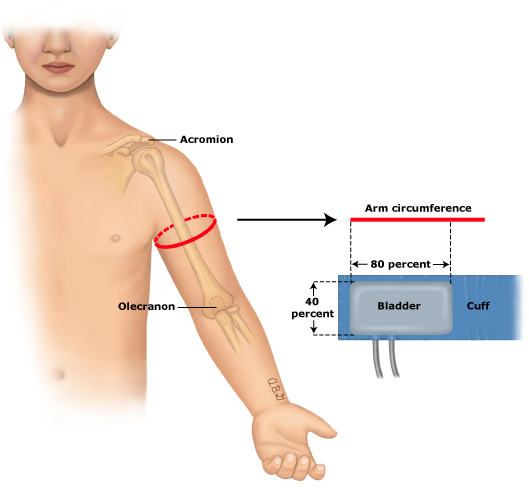 Evaluation-if the initial BP is elevated (>/= 90%) repeat 2 auscultatory BP at the same visit and average them*-BP normal or normalizes after repeat (<90%)--recheck at next WCC-Elevated BP (>/= 90% to < 95% or 120/80 whichever is lower)--Recommend lifestyle interventions and consider nutrition or weight     management referral if appropriate    --Repeat in 6 months-Second visit (in 6 months_-BP still elevated --upper and lower BP check (right and left arm and 1 leg)--repeat lifestyle counseling--recheck BP in 6 months-Third visit-BP still elevated 12 months after initial visit--Order ABPM if available (ambulatory BP monitoring)--Consider subspecialty referral--All patients: (table 10, page 19)UAChem panel (including BUN, Cr)Lipid profile (fasting or non-fasting)Renal U/S in < 6yo or abnormal U/A or renal fx--Obese patients (BMI >/=95%)add the following:HA1cAST/ALTLipid panel, fasting--Consider the following in certain circumstancesfasting serum glucose (if high risk of DM)TSHDrug screenSleep studyCBC (especially in growth delay or abnormal renal fx-If BP normalizes at any point return to routine annual BP checks at WCC-Stage 1 htn (>/=95% to <95% +12 mmHg or 130/80 to 139/89, whichever is lower)--Asymptomatic lifestyle counselingrecheck BP in 1-2 weeks by auscultationSecond visit (1-2 weeks)If still elevated to stage 1:Upper and lower exp BPs (right and left arm and one leg)Nutrition or weight management referral if appropriate   Recheck BP in 3 months by auscultationThird visit Still stage 1 htnConsider subspecialty referralOrder ABPM (if available)Diagnostic evaluation (table 15 pages 27-28)Initiate Treatment (Primary care provider or Specialist)-Stage 2 htn (>/= 95% + 12mmHg or >/= 140/90, whichever is lower)AsymptomaticUpper and lower BP check (right and left arm and 1 leg)Lifestyle recommendations givenRepeat BP in 1 week or alternativelyRefer to subspecialty care w/i 1 weekSecond Visit (1 week)Diagnostic evaluation (table 15 pages 27-28)ABPMTreatment initiatedOr patient should be seen by subspecialist w/i 1 weekSymptomatic or BP > 30 mmHg > 95%, or >180/120Immediate ED careDiagnosis of HTN: should be made by trained health care professionals in the office setting if the patient has auscultatory confirmed BP reading >/= 95% at 3 different visits (KAS 3)TreatmentOverall GoalsAchieving a BP that reduces risk for target organ damage in childhoodReduce risk of htn and related CVD in adulthoodAt the time of Dx of elevated BP or HTN, Offer patients the following (KAS 20)Advice on the DASH dietModerate to vigorous aerobic physical activity at least 3-5 X/ wk (30-60 mins/session)Treatment goal nonpharmacologic and pharmacologic (KAS 19)Children <90% SBP and DBPAdolescents >/= 13 yo < 130/80Pharmacologic TreatmentIn hypertensive children/adolescents who have failed lifestyle modifications (particularly those with LV hypertrophy on echo, symptomatic htn, stage 2 htn without a clearly modifiable factor (ie obesity), clinicians should initiate pharmacologic treatment In Children/Adolescents:Antihypertensive meds decrease BP with few adverse effectsFew studies compare different agents, and those studies that have been done show little differenceNo clinical trials in children that have CV end points as outcomeLong-term studies on the safety of antihypertensive meds in children and theirimpact on future CVD are limitedPhysician should initiate treatment with one of the followingACE inhibitorsARB (Angiotensin II receptor blockers)Long-acting Ca channel blockersThiazidesConsiderations African American children may need a higher starting dose of ACE inhibitor. Alternatively may start with thiazide or long-acting Ca-blockerB-blockers are no longer recommended as initial treatment in children (due to data in adults: expanded adverse effect profile and lack of improved outcomes compared to other agents)Contraindicated in pregnancy: ACE inhibitors and ARBsExtra tidbits:ABPM: (KAS 6-7)should be performed for confirmation of HTN with office BP measurements in the elevated BP category for 1 year or more or with state 1 HTN over 3 clinic visits.Routine ABPM should be strongly considered in those withhigh-risk conditions (table 12, pg 21)White Coat Hypertension (KAS 9)ABPM should be used in patients with suspected WCHDiagnosis: mean SBP and DBP < 95%, and SBP and DBP Load < 25% (load= % of valid ambulatory BP measurements > 95%)data in adults WCH compared to normotensive adults shows only slight increased risk of adverse outcomes, but at a much lower risk compared with those with established htn.Primary htn is now the predominant dx for hypertensive children and adolescents seen in referral centers in the US.->/= 6yo-+ fm hx (parent or grandparent)-overweight or obese(KAS 11)Children >/=6 yo do not need an extensive evaluation for secondary causes if they have +fm hx, are overweight or obese, and/or do not have a hx or PE findings suggestive of a secondary cause of htn ECG (KAS 14) Not indicated in children with htn as a way to assess LVHEcho: (KAS 15)Recommended to assess for cardiac target organ damage at the time of consideration of pharmacologic treatment of HTN.Uric Acid: 2 studies (NHANES 1999-2000; and a small Italian study) found higher UA levels associated with higher BP in adolescents; Findings suggest that an elevated UA may best be viewed as 1 component of CV risk assessment especially in the obese.There is currently insufficient evidence to support routine testing of UA for evaluation and management of elevated BP.Age, yBP, mm HgBP, mm HgBP, mm HgBP, mm HgAge, yBoysBoysGirlsGirlsAge, ySystolicDBPSystolicDBP1985298542100551015831015810260410260103625103631046461056610567710668106688107691076991077010871101087210972111107411174121137511475≥131208012080For Children Aged 1–<13 yFor Children Aged ≥13 yNormal BP: <90th percentileNormal BP: <120/<80 mm HgElevated BP: ≥90th percentile to <95th percentile or 120/80 mm Hg to <95th percentile (whichever is lower)Elevated BP: 120/<80 to 129/<80 mm HgStage 1 HTN: ≥95th percentile to <95th percentile + 12 mmHg, or 130/80 to 139/89 mm Hg (whichever is lower)Stage 1 HTN: 130/80 to 139/89 mm HgStage 2 HTN: ≥95th percentile + 12 mm Hg, or ≥140/90 mm Hg (whichever is lower)Stage 2 HTN: ≥140/90 mm HgBP Category (See Table 3)BP Screening ScheduleLifestyle Counseling (Weight and Nutrition)Check Upper and Lower Extremity BPABPMaDiagnostic EvaluationbInitiate TreatmentcConsider Subspecialty ReferralNormalAnnualX—————Elevated BPInitial measurementX—————Elevated BPSecond measurement: repeat in 6 moXX————Elevated BPThird measurement: repeat in 6 moX—XX—XStage 1 HTNInitial measurementX—————Stage 1 HTNSecond measurement: repeat in 1–2 wkXX————Stage 1 HTNThird measurement: repeat in 3 moX—XXXXStage 2 HTNdInitial measurementXX————Stage 2 HTNdSecond measurement: repeat, refer to specialty care within 1 wkX—XXXX